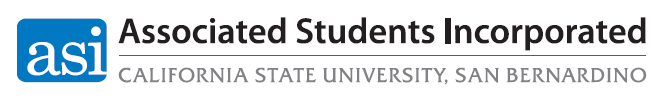 Palm Desert Campus Advisory CommitteeAgenda     2/16/24 | 2:15 PM | Zoom: https://csusb.zoom.us/j/7909758883Call to OrderRoll CallApproval of the minutesReports: Chair and Palm Desert Campus Advisory Committee members Adoption of the Agenda Guest SpeakerOpen Forum (5 minutes/speaker)Old Business:New Business:Discussion regarding PDC Hockey Game Night. (Discussion) (Rendon)Discussion regarding challenges a PDC student is currently facing and initiatives to improve. (Discussion) (Rendon)Announcements Adjournment 